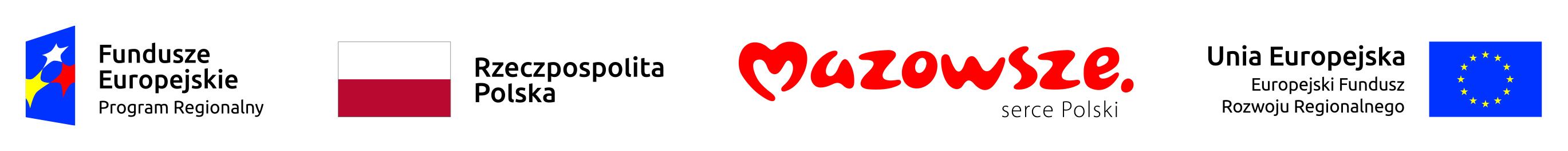 Radom, dn. 2021-12-17OGŁOSZENIEDziałając w imieniu i na rzecz Województwa Mazowieckiego Prezes Mazowieckiego Szpitala Specjalistycznego Sp. z o.o. z siedzibą w Radomiu  działając w ramach uchwały Zarządu Województwa Mazowieckiego nr 1875/277/21 z dnia 7grudnia 2021 r. w związku z realizacja Projektu „Zakup niezbędnego sprzętu oraz adaptacja pomieszczeń w związku z pojawieniem się koronawirusa SARS-CoV-2 na terenie województwa mazowieckiego”zaprasza do składania ofert na: na dostawę wyrobów medycznych, w tym aparatury i sprzętu medycznego związanych 
z zapobieganiem, przeciwdziałaniem i zwalczaniem COVID-19 opisanych w załączniku nr 1 do ogłoszenia.W związku z ogłoszeniem w Polsce stanu zagrożenia epidemicznego, a obecnie stanu epidemii spowodowanej koronawirusem SARS-CoV-2 wywołującym chorobę COVID-19, Województwo Mazowieckie podejmuje działania w celu zwiększenia możliwości diagnostycznych, ratowniczych 
i medycznych poprzez zakup niezbędnych wyrobów medycznych, w tym przede wszystkim sprzętu 
i aparatury medycznej dla podmiotów leczniczych.Zadanie realizowane jest w oparciu o art. 6a ustawy z dnia 2 marca 2020 r. o szczególnych rozwiązaniach związanych z zapobieganiem, przeciwdziałaniem i zwalczaniem COVID-19, innych chorób zakaźnych oraz wywołanych nimi sytuacji kryzysowych (Dz. U. z 2020 r. poz. 1842 z późn. zm.). NAZWA I ADRES ZAMAWIAJĄCEGO:Województwo Mazowieckie, NIP: 113-245-39-40, REGON: 015528910, z siedzibą w Warszawie przy 
ul. Jagiellońskiej 26, 03-719 Warszawa, reprezentowane przez Zarząd Województwa Mazowieckiego, 
w imieniu którego na podstawie uchwały nr 1875/277/21  Zarządu Województwa Mazowieckiego z dnia 7 grudnia 2021 r działa Prezes Zarządu Mazowiecki Szpital Specjalistyczny Sp. z o.o. w Radomiu - pełnomocnik. ADRES DOSTAWY:Mazowiecki Szpital Specjalistyczny Sp. z o.o. ul. Aleksandrowicza 5, 26-617 Radom 
OPIS PRZEDMIOTU ZAMÓWIENIA:Kody CPV: 33100000-1 – urządzenia medyczneZapraszamy DO SKŁADANIA OFERT   na poniższy sprzęt i aparaturę medyczną tj:Część 1  Elektrokardiograf (EKG): - szt. 5Część 2 Pompa infuzyjna Objętościowa – 4 szt.Część 3 Lampa wirusobójcza przepływowa dostosowana do użytku w obecności pacjentów- 10 szt.Część 4 Pulsoksymetr – 5 szt.Część 5 Analizator do badań SARS-COV-2 – analizator do bezpośredniej identyfikacji drobnoustrojów wraz z testami  o wymaganiach technicznych opisanych w załączniku nr 1 do niniejszego ogłoszenia.  Oferta musi zawierać następujące oświadczenia i dokumenty:   Wypełniony i podpisany formularz oferty stanowiący Załącznik nr 2 do niniejszego ogłoszenia.Aktualny odpis z właściwego rejestru lub z centralnej ewidencji i informacji o działalności gospodarczej, jeżeli odrębne przepisy wymagają wpisu do rejestru lub ewidencji.Dokumenty potwierdzające, że oferowane wyroby posiadają dopuszczenie do obrotu i do używania zgodnie z ustawą z dnia 20 maja 2010r. o wyrobach medycznych (Dz.U. z 2020r., poz. 186 ), a w szczególności:- spełniają tzw. wymagania zasadnicze, określone w rozporządzeniach, Ministra Zdrowia, uwzględniającym wymagania prawa wspólnotowego, w szczególności w zakresie projektowania, wytwarzania, opakowania i oznakowania tych wyrobów,-  wystawiono dla nich deklarację zgodności, -  oznakowano je znakiem zgodności CE.Aktualne przez okres obowiązywania umowy lub przez okres związania ofertą.Dla wyrobów nie sklasyfikowanych jako wyrób medyczny i zgodnie z dyrektywami europejskimi i ustawą o wyrobach medycznych nie jest objęty deklaracjami zgodności  kupujący wymaga złożenia dokumentów potwierdzających dopuszczenie do użytkowania, oznakowanie znakiem CE.    MIEJSCE, TERMIN I SPOSÓB SKŁADANIA i OTWARCIA OFERTOferty należy składać na adres e mail: dzp@wss.com.pl, do dnia 29.12.2021r do godziny 14.00.Oferta wraz z dokumentami, musi być złożona, pod rygorem nieważności, w formie elektronicznej lub w postaci elektronicznej. Oferty złożone po upływie terminu określonego do ich składania nie podlegają rozpatrzeniu.Kupujący zastrzega sobie prawo do unieważnienia zapytania ofertowego bez konieczności podania przyczyn i bez ponoszenia jakichkolwiek skutków prawnych i finansowych.Sprzedający może złożyć ofertę na jedną lub kilka części.WYBÓR NAJKORZYSTNIEJSZEJ OFERTYO wyborze najkorzystniejszej oferty decydować będą termin realizacji zamówienia, okres gwarancji oraz cena. TERMIN WYKONANIA ZAMÓWIENIA Sprzęt i aparatura medyczna wymieniona w załączniku nr 1 muszą zostać dostarczone w terminie                  do 14 dni od dnia zawarcia umowy.TERMIN ZWIĄZANIA OFERTĄ Składający ofertę pozostaje nią związany przez okres 30 dni. Bieg terminu związania ofertą rozpoczyna się wraz z upływem terminu składania ofert.Zamówienie udzielone jest bez zastosowania przepisów ustawy z dnia 11.09.2019r. Prawo zamówień publicznych z uwagi na panującą pandemię wirusa SARS-CoV-2, z którą wiążę się stworzenie nowych stanowisk dla chorych w stanie ciężkim, wymagających monitorowania czynności życiowych oraz intensywnego leczenia farmakologicznego, jak i zabiegowego. Ponadto zorganizowanie nowej strefy COVID wymaga sprzętu medycznego do pełnego świadczenia usług medycznych, diagnostyki i leczenia pacjentów zakażonych SARS-CoV-2.W związku z czym u podstaw decyzji o udzieleniu zamówienia leży również jego niezbędność dla ochrony zdrowia publicznego.Załączniki:Wykaz parametrów technicznych jakie musi spełnić oferowany sprzętFormularz ofertyWzór umowy 